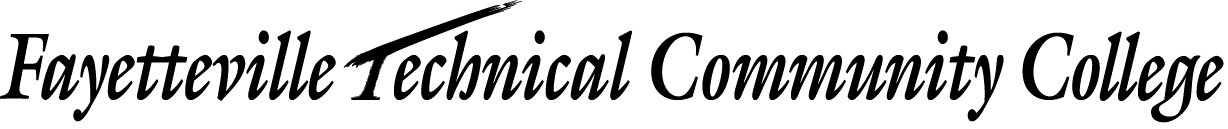 Please follow these steps in order to submit any handbook, manual, and/or fill-in form request.Print the following page on light blue paper. Ensure the appropriate fields are filled out. Sign above the ‘requestor’ space.Attach a copy the old version, in addition to a copy of the revised version, if applicable. Send an electronic copy of any additions and/or revisions to Staci Hollingsworth at	hollings@faytechcc.edu.   No request will be processed if the electronic version is not sent. Submit the packet to your supervisor, if applicable, for his/her signature. Once your supervisor has signed & approved your request, send the entire packet to the Office of 	Human Resources, Attn: Gail Davis in Room 162-C of the Thomas McLean Administration Building. Your request will be processed upon approval from the VP of Human Resources & Institutional Effectiveness and the College President. After all signatures have been obtained, the packet will be processed by Staci Hollingsworth in the Office of Human Resources.  The requestor will be notified when the request has been completed.DOCUMENT CONTROL ROUTING FORM (PLEASE PRINT ON LIGHT BLUE PAPER & See Instructions on Page 2)DOCUMENT CONTROL ROUTING FORM (PLEASE PRINT ON LIGHT BLUE PAPER & See Instructions on Page 2)DOCUMENT CONTROL ROUTING FORM (PLEASE PRINT ON LIGHT BLUE PAPER & See Instructions on Page 2)DOCUMENT CONTROL ROUTING FORM (PLEASE PRINT ON LIGHT BLUE PAPER & See Instructions on Page 2)DOCUMENT CONTROL ROUTING FORM (PLEASE PRINT ON LIGHT BLUE PAPER & See Instructions on Page 2)DOCUMENT CONTROL ROUTING FORM (PLEASE PRINT ON LIGHT BLUE PAPER & See Instructions on Page 2)DOCUMENT CONTROL ROUTING FORM (PLEASE PRINT ON LIGHT BLUE PAPER & See Instructions on Page 2)DOCUMENT CONTROL ROUTING FORM (PLEASE PRINT ON LIGHT BLUE PAPER & See Instructions on Page 2)DOCUMENT CONTROL ROUTING FORM (PLEASE PRINT ON LIGHT BLUE PAPER & See Instructions on Page 2)Organizational Handbook      Organizational Handbook      Organizational Handbook      Organizational Handbook      Other Handbooks/ManualsOther Handbooks/ManualsOther Handbooks/ManualsFormsFormsFormsForms  Addition - Is this a new position?  Addition - Is this a new position?   Academic Procedures Manual  Faculty/Staff Form  Faculty/Staff Form       (If so, attach job description and revised Organizational Chart.)       (If so, attach job description and revised Organizational Chart.)   Administrative Procedures Manual  Student Form  Student Form Deletion Deletion   Advisory Committee Handbook       Current Form #                Current Form #          Replacement (What position does it replace?) Replacement (What position does it replace?)   College Catalog  Correction, Revision, or Clarification  Correction, Revision, or Clarification   Credit for Prior Learning HandbookForm actions:Form actions:           (Add details in notes section below and attach hard            copy with red-line changes.)           (Add details in notes section below and attach hard            copy with red-line changes.)   Employment and Affirmative Action Manual  Addition (New)  Addition (New)           (Add details in notes section below and attach hard            copy with red-line changes.)           (Add details in notes section below and attach hard            copy with red-line changes.)   Faculty Handbook  Form number assignment  Form number assignmentNature of Revision:Nature of Revision:   Online Standards Handbook  Deletion  Deletion Change in Job Title Change in Job Title   SGA-Clubs & Organizations Procedures Manual      Replacement  Replacement Change in Job Description Change in Job Description   Student Handbook  Correction, Revision, or Clarification  Correction, Revision, or Clarification Change in Organizational Chart Change in Organizational Chart   Substantive Change Procedures Manual            (Add details in notes section below.)            (Add details in notes section below.)   OtherDoes change require repoint factoring?Does change require repoint factoring?         Yes      No         Yes      No   Addition (new)If yes, signature approval by the Compensation Committee is required. * (see below)If yes, signature approval by the Compensation Committee is required. * (see below)   Deletion   ReplacementNotes:       Notes:          Correction, Revision, or ClarificationNotes:      Notes:      Notes:       Notes:                      (Add details in notes section below.)Notes:      Notes:      Notes:       Notes:       This is a change in:Notes:      Notes:      Notes:       Notes:          Procedure change only (Does not affect Board       policy)Notes:      Notes:         Board approved policy (If checked, approval by the       Board of Trustees is required. ** see below)Notes:      Notes:      SIGNATURES REQUIRED                                     DATESIGNATURES REQUIRED                                     DATESIGNATURES REQUIRED                                     DATENotes:      Notes:      Person RequestingPerson RequestingNotes:      SIGNATURES REQUIRED                                         DATESIGNATURES REQUIRED                                         DATESIGNATURES REQUIRED                         DATESIGNATURES REQUIRED                         DATESIGNATURES REQUIRED                         DATESupervisor(s)Supervisor(s)Person RequestingPerson RequestingPerson RequestingOrganizational Handbook ProponentOrganizational Handbook ProponentSupervisor(s)SupervisorSupervisorPresident's Initials (Approval to send to Compensation Committee)President's Initials (Approval to send to Compensation Committee)Handbook/Manual ProponentBlank Form ProponentBlank Form ProponentCompensation Committee ChairpersonCompensation Committee Chairperson      *(Required if change to point-factoring)      *(Required if change to point-factoring)PresidentVP for Human Resources and Institutional EffectivenessVP for Human Resources and Institutional EffectivenessVP for Human Resources and Institutional EffectivenessVP for Human Resources and Institutional EffectivenessPresident (Final Approval)President (Final Approval)** Date of Board ApprovalAfter all approvals send copies to:Personnel Manager for Initials________After all approvals send copies to:Personnel Manager for Initials________After all approvals send copies to:Personnel Manager for Initials________After all approvals send copies to:Personnel Manager for Initials________After all approvals send copies to:Personnel Manager for Initials________After all approvals send copies to:Handbook/Manual ProponentOffice of Human Resources and Institutional EffectivenessAfter all approvals send copies to:Handbook/Manual ProponentOffice of Human Resources and Institutional EffectivenessAfter all approvals send copies to:Handbook/Manual ProponentOffice of Human Resources and Institutional EffectivenessAfter all approvals send copies to:Blank Form/Handbook/Manual ProponentOffice of Human Resources and Institutional EffectivenessAfter all approvals send copies to:Blank Form/Handbook/Manual ProponentOffice of Human Resources and Institutional EffectivenessAfter all approvals send copies to:Blank Form/Handbook/Manual ProponentOffice of Human Resources and Institutional EffectivenessAfter all approvals send copies to:Blank Form/Handbook/Manual ProponentOffice of Human Resources and Institutional Effectiveness